Co můžete čekat?  Kvalitní potraviny, pochutiny farmářů (domácí koláče, sýry, mléko, mouka, káva a mnoho dalších), dále pak širokou škálu řemeslných výtvorů (šperky, hračky, dřevěné dekorace a mnoho dalších)! Vše bude doprovázet hudba, která naladí příjemnou atmosféru!A co děti?Ty určitě vezměte s sebou, o zábavu bude postaráno! Divadelní představení, zpívání, skákací hrad, hřiště, soutěže  … prostě ZÁBAVA!Co chystáme nového? Během akce vystoupí dva šikovní muzikanti na melodický zajímavý nástroj „Hang drum“. Dále pak chceme program oživit o „poznávačky bosou nohou“, nenechte si ujít! Co obnáší mít stánek na Podbrdském trhu?Skoro nic ;), volejte, pište: info@maspodbrdsko.cz ,	
tel. 725 912 006 (Petra Benjáková, MAS Podbrdsko, z.s) Těšíme se na vás! 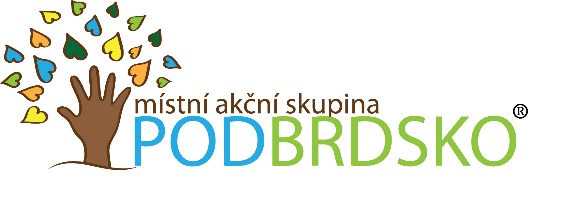 